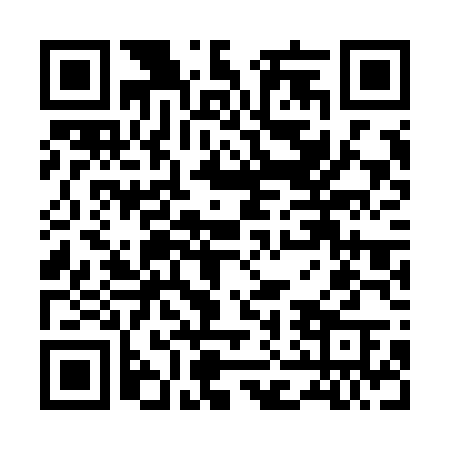 Prayer times for Santa Maria Madalena, BrazilWed 1 May 2024 - Fri 31 May 2024High Latitude Method: NonePrayer Calculation Method: Muslim World LeagueAsar Calculation Method: ShafiPrayer times provided by https://www.salahtimes.comDateDayFajrSunriseDhuhrAsrMaghribIsha1Wed4:516:0711:452:595:236:352Thu4:516:0711:452:595:236:343Fri4:516:0711:452:585:226:344Sat4:526:0811:452:585:216:335Sun4:526:0811:452:575:216:336Mon4:526:0911:452:575:206:327Tue4:526:0911:452:575:206:328Wed4:536:0911:442:565:196:329Thu4:536:1011:442:565:196:3110Fri4:536:1011:442:555:186:3111Sat4:546:1111:442:555:186:3012Sun4:546:1111:442:555:176:3013Mon4:546:1211:442:545:176:3014Tue4:556:1211:442:545:166:2915Wed4:556:1211:442:545:166:2916Thu4:556:1311:442:545:166:2917Fri4:566:1311:442:535:156:2918Sat4:566:1411:442:535:156:2819Sun4:566:1411:452:535:156:2820Mon4:576:1511:452:535:146:2821Tue4:576:1511:452:525:146:2822Wed4:576:1611:452:525:146:2723Thu4:586:1611:452:525:146:2724Fri4:586:1611:452:525:136:2725Sat4:586:1711:452:525:136:2726Sun4:596:1711:452:525:136:2727Mon4:596:1811:452:515:136:2728Tue4:596:1811:452:515:136:2729Wed5:006:1911:462:515:126:2730Thu5:006:1911:462:515:126:2731Fri5:006:1911:462:515:126:27